-  7 Roses à 18€  ,    9 roses à 23€   ,  12 roses à 29€   ,   18 roses à 40€     -   Orchidée avec pot à 40€ ,   pour Anvers à 26 et 36€       -       Milieu de table à 38€ ,   pour Anvers à 26 et 36€                 -  Liège: 9 €/bouquet, simples ou multiples       -         Carte de vœux WIZO à partir de 18€Commande pour Rosh Hashana de (nom et prénom) :  …………………………………………………………….Adresse…………………………………………………………………… ……………………………………………………………Tel  ……………………………           GSM  ……………………………  email …………………………………………………….															                                       Total :WIZO Bruxelles       wizobrussels@gmail.com      00 32 478 38 76 66      2 Rue Joseph Dupont, 1000 Bruxelles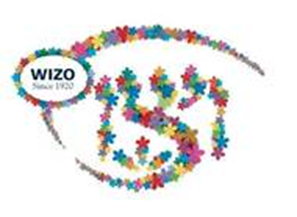 		Virement BE13 3100 1128 6139 avec mention “ action fleurs »Destinataire           Adresse de livraison  Code P commune N° GSM/tel.choixprix